HIGIENE DEL SUEÑO. ENSEÑANDO A DORMIR A NUESTROS HIJOS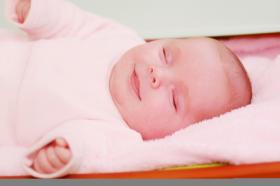 ¿Qué importancia tiene el sueño en la vida de nuestros hijos?Es una necesidad fisiológica.El sueño de mala calidad puede afectar al desarrollo físico, emocional, cognitivo y social de los niños. Puede tener gran impacto sobre la salud, como trastornos del aprendizaje, fallo en el crecimiento y un mayor riesgo de accidentes.¿El sueño es una conducta innata? ¿De qué depende el desarrollo de los patrones de sueño?El sueño en los niños se encuentra sometido a una lenta maduración y es susceptible de modificación.Existen influencias genéticas y prenatales, pero sobre todo influyen el establecimiento de las rutinas diarias, el tipo de relación-apego y la actitud de los cuidadores frente al sueño.Hay un amplio rango de normalidad en cuanto a la duración en horas y patrones de sueño.Ocurren despertares fisiológicos a lo largo de cada periodo de sueño y el objetivo es conseguir que el niño concilie solo nuevamente el sueño.¿Qué puedo hacer para crear un buen hábito de sueño?Crear rutinas desde los primeros meses de vida con un ritual de higiene, alimentación o intercambio afectivo (unos 15 minutos de caricias, arrullos…) antes de acostarle.Acostarles despiertos en su cuna, para que aprendan a dormirse solos.No acunar al niño. En los primeros meses el inicio del sueño suele ser activo, con chupeteo, movimientos oculares o emisión de sonidos. Esto es normal.Las tomas nocturnas deben ser más cortas y aburridas, sin luz ni otros estímulos, ya que deben ir desapareciendo a los 6 meses de edad.Respetar los horarios y rutinas (día y noche), que han de ser similares de un día a otro, incluidos fines de semana y razonables para el niño según su edad, época del año…Colocar en la cuna elementos que le vinculen al sueño, como muñecos, asegurándonos de que sean seguros y que solo se utilicen para conciliar el sueño.En el primer año se puede usar el chupete como forma de consuelo, una vez establecida la lactancia materna (a partir de las 4 semanas de vida).A partir de los 4-6 meses se debe pensar en pasar al lactante a su habitación. A esta edad ya no suelen ser necesarias tomas nocturnas.Respetar las siestas (con horario razonable) en los niños pequeños (hasta los 4-5 años)El ambiente para dormir debe ser tranquilo, silencioso, oscuro y con agradable temperatura.Hay que transmitir tranquilidad y seguridad al niño; no sirve de nada perder los nervios. Pensar en lo que aconteció durante el día como causa de su insomnio.Se evitarán bebidas de cola, chocolate, café o té.No es recomendable la actividad física vigorosa previa a dormir.El uso de la televisión para conciliar el sueño o la exposición de más de dos horas al día a una pantalla, son factores que limitan el sueño¿Tienen los adolescentes problemas con el patrón de sueño?El adolescente tiene un retraso del inicio del sueño y mayor necesidad de dormir. Esto puede condicionar irritabilidad, difícil despertar y menor rendimiento académico (en las primeras horas de clase).Algunos consejos:Deben seguir horarios regulares, incluso los fines de semana.Exposición a luz intensa por la mañana (adelanta el sueño).Evitar actividades de alerta una hora antes de dormir (videojuegos, estudio, móvil, internet…). No usar la TV para dormirse (no debe estar en la habitación del adolescente)No consumir estimulantes (cafeína, cola…).Practicar ejercicio físico regular.Los padres también deben dar ejemplo. Favorecer un ambiente relajado al final de la tardeFecha de publicación: 10-10-2011 Autor/es: Mª Isabel Morera Sanz. Pediatra. Centro de Salud "Adoratrices". Huelva 